EPHESIANS 5:15-17 “Now Is The Time” by Dr. Jeff Kaplan10/25/20 Sunday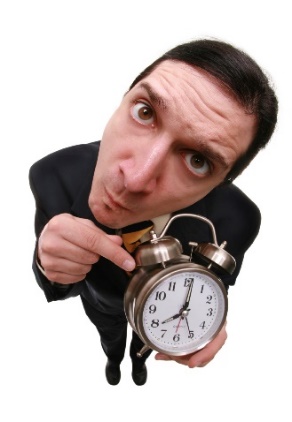 
BACKGROUND
KEY THOUGHTWise People Live C____________________________2 WAYS TO KNOW YOU ARE LIVING WISELY1.  YOU ____________ GOD’S TIME (V.16; Col. 4:5)
2.  YOU __________________ GOD’S WILL      (VV.10,15,16; Rom. 12:2; 1 Thess 4:3; 1 Pt. 2:13-15; 4:19; 5:2; 2 Pt. 3:9; 1 Thess. 5:18; Phil. 1:29; Eph. 6:5,6)TIME MAXIMIZERS
1. ________________ God's goals.

2. ____________________ God's goals (Lk. 10:38-42).

3. D____________ practical ____________________ (Rom. 1:16; Acts 21; Prov. 21:5)

4. Eliminate time ______________

5. ________ on God (Prov 16:3,9; 19:21)